ROLLING HILLS RANCH JUMPER SHOWS 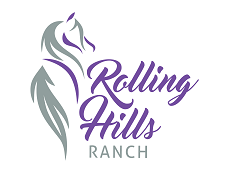 33 Rolling Hills Ranch Lane Port Deposit, MD 21904410-378-3817May 3                   June 21                July 19               August 9             September 20$45.00 per division      $20.00 per class    $10.00 late fee 
ENTRIES MUST BE RECEIVED BY THE WEDNESDAY BEFORE THE SHOW OR LATE FEE OCCURSPoles                                                                                 Novice 2’11
1 – Timed Round                                                            19 – Timed Round
2 – Power & Speed                                                         20 – Power & Speed
3 – Jump Off                                                                    21 – Jump Off X rails                                                                                Training 3’3
4 – Timed Round                                                             22 – Timed Round 
5 – Power & Speed                                                          23 – Power & Speed
6 – Jump Off                                                                     24 – Jump Off Puddle Jumpers 18”
7 – Timed Round
8 – Power & Speed
9 – Jump OffElementary 2’
10 – Timed Round
11 – Power & Speed 
12 – Jump Off Intro 2’3
13 – Timed Round
14 – Power & Speed 
15 – Jump Off Beginner Novice 2’7
16 – Timed Round 
17 – Power & Speed 
18 – Jump Off  